	Uzaktan Öğretim Ders Uygulama İlkeleri 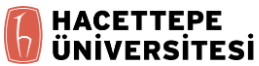 Ek10: Uzaktan Öğretim Ders Risk Planı 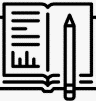 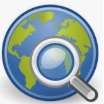 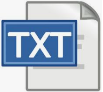 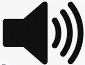 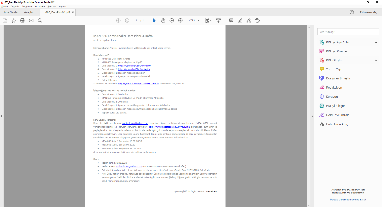 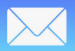 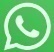 